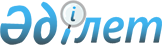 Мәслихаттың 2023 жылғы 29 желтоқсаңдағы № 71 "Лисаков қаласы Октябрь кентінің 2024-2026 жылдарға арналған бюджеті туралы" шешіміне өзгерістер енгізу туралыҚостанай облысы Лисаков қаласы мәслихатының 2024 жылғы 12 маусымдағы № 107 шешімі
      Лисаков қалалық мәслихаты ШЕШІМ ҚАБЫЛДАДЫ:
      Мәслихаттың "Лисаков қаласы Октябрь кентінің 2024-2026 жылдарға арналған бюджеті туралы" 2023 жылғы 29 желтоқсаңдағы № 71 (Нормативтік құқықтық актілерді мемлекеттік тіркеу тізілімінде № 191156 болып тіркелген) шешіміне мынадай өзгерістер енгізілсін:
      көрсетілген шешімнің 1-тармағы жаңа редакцияда жазылсын:
      "1. Лисаков қаласы Октябрь кентінің 2024-2026 жылдарға арналған бюджеті тиісінше 1, 2 және 3-қосымшаларға сәйкес, оның ішінде 2024 жылға мынадай көлемдерде бекітілсін:
      1) кірістер – 152085,3 мың теңге, оның ішінде:
      салықтық түсімдер бойынша – 35347,0 мың теңге;
      салықтық емес түсімдер бойынша – 0,0 мың теңге;
      негізгі капиталды сатудан түсетін түсімдер бойынша – 0,0 мың теңге
      трансферттер түсімі бойынша – 116738,3 мың теңге;
      2) шығындар – 156001,5 мың теңге;
      3) таза бюджеттік кредиттеу – 0,0 мың теңге;
      4) қаржы активтерімен операциялар бойынша сальдо – 0,0 мың теңге;
      5) бюджет тапшылығы (профициті) – - 3916,2 мың теңге;
      6) бюджет тапшылығын қаржыландыру (профицитін пайдалану) – 3916,2 мың теңге.";
      көрсетілген шешімнің 1 - қосымшасы осы шешімнің қосымшасына сәйкес жаңа редакцияда жазылсын.
      2. Осы шешім 2024 жылғы 1 қаңтардан бастап қолданысқа енгізіледі. Лисаков қаласы Октябрь кентінің 2024 жылға арналған бюджеті
					© 2012. Қазақстан Республикасы Әділет министрлігінің «Қазақстан Республикасының Заңнама және құқықтық ақпарат институты» ШЖҚ РМК
				
      Қалалық мәслихат төрағасының міндетін атқарушы 

А. Кан
Мәслихаттың2024 жылғы 12 маусымдағы№ 107 шешімінеқосымшаМәслихаттың2023 жылғы 29 желтоқсандағы№ 71 шешіміне1-қосымша
Санаты
Санаты
Санаты
Санаты
Санаты
Сомасы, мың теңге
Сыныбы 
Сыныбы 
Сыныбы 
Сыныбы 
Сомасы, мың теңге
Iшкi сыныбы
Iшкi сыныбы
Iшкi сыныбы
Сомасы, мың теңге
Атауы
Атауы
Сомасы, мың теңге
I. Кірістер
I. Кірістер
152 085,3
1
Салықтық түсімдер
Салықтық түсімдер
35 347,0
01
Табыс салығы
Табыс салығы
9 696,0
2
Жеке табыс салығы
Жеке табыс салығы
9 696,0
04
Меншiкке салынатын салықтар
Меншiкке салынатын салықтар
25 616,0
1
Мүлiкке салынатын салықтар
Мүлiкке салынатын салықтар
1 720,0
3
Жер салығы
Жер салығы
76,0
4
Көлiк құралдарына салынатын салық
Көлiк құралдарына салынатын салық
23 820,0
05
Тауарларға, жұмыстарға және қызметтерге салынатын iшкi салықтар
Тауарларға, жұмыстарға және қызметтерге салынатын iшкi салықтар
35,0
3
Табиғи және басқа да ресурстарды пайдаланғаны үшiн түсетiн түсiмдер
Табиғи және басқа да ресурстарды пайдаланғаны үшiн түсетiн түсiмдер
35,0
4
Трансферттердің түсімдері
Трансферттердің түсімдері
116 738,3
02
Мемлекеттiк басқарудың жоғары тұрған органдарынан түсетiн трансферттер
Мемлекеттiк басқарудың жоғары тұрған органдарынан түсетiн трансферттер
116 738,3
3
Аудандардың (облыстық маңызы бар қаланың) бюджетінен трансферттер
Аудандардың (облыстық маңызы бар қаланың) бюджетінен трансферттер
116 738,3
Функционалдық топ
Функционалдық топ
Функционалдық топ
Функционалдық топ
Функционалдық топ
Сомасы, мың теңге
Кіші функция
Кіші функция
Кіші функция
Кіші функция
Сомасы, мың теңге
Бюджеттік бағдарламалардың әкімшісі
Бюджеттік бағдарламалардың әкімшісі
Бюджеттік бағдарламалардың әкімшісі
Сомасы, мың теңге
Бағдарлама
Бағдарлама
Сомасы, мың теңге
Атауы
Сомасы, мың теңге
II. Шығыстар
156 001,5
 01
Жалпы сипаттағы мемлекеттiк қызметтер
44 439,0
1
Мемлекеттiк басқарудың жалпы функцияларын орындайтын өкiлдi, атқарушы және басқа органдар
44 439,0
124
Аудандық маңызы бар қала, ауыл, кент, ауылдық округ әкімінің аппараты
44 439,0
001
Аудандық маңызы бар қала, ауыл, кент, ауылдық округ әкімінің қызметін қамтамасыз ету жөніндегі қызметтер
40 919,0
022
Мемлекеттік органның күрделі шығыстары
3 520,0
 07
Тұрғын үй-коммуналдық шаруашылық
47 769,6
3
Елді-мекендерді көркейту
47 769,6
124
Аудандық маңызы бар қала, ауыл, кент, ауылдық округ әкімінің аппараты
47 769,6
008
Елді мекендердегі көшелерді жарықтандыру
17 350,0
009
Елді мекендердің санитариясын қамтамасыз ету
3 019,0
011
Елді мекендерді абаттандыру мен көгалдандыру
27 400,6
12 
Көлiк және коммуникация
27 837,9
1
Автомобиль көлiгi
27 837,9
124
Аудандық маңызы бар қала, ауыл, кент, ауылдық округ әкімінің аппараты
27 837,9
013
Аудандық маңызы бар қалаларда, ауылдарда, кенттерде, ауылдық округтерде автомобиль жолдарының жұмыс істеуін қамтамасыз ету
27 837,9
14
Борышқа қызмет көрсету
35 955,0
1
Борышқа қызмет көрсету
35 955,0
124
Аудандық маңызы бар қала, ауыл, кент, ауылдық округ әкімінің аппараты
35 955,0
042
Қаладағы ауданның, аудандық маңызы бар қаланың, ауылдың, кенттің, ауылдық округ әкімі аппаратының аудандық (облыстық маңызы бар қаланың) бюджеттен қарыздар бойынша сыйақылар мен өзге де төлемдерді төлеу бойынша борышына қызмет көрсету
35 955,0
V. Бюджеттің тапшылығы (профицит)
-3 916,2
VI. Бюджет тапшылығын қаржыландыру (профицитті пайдалану)
3 916,2